Unterstützung der Kampagne Fairtrade-Towns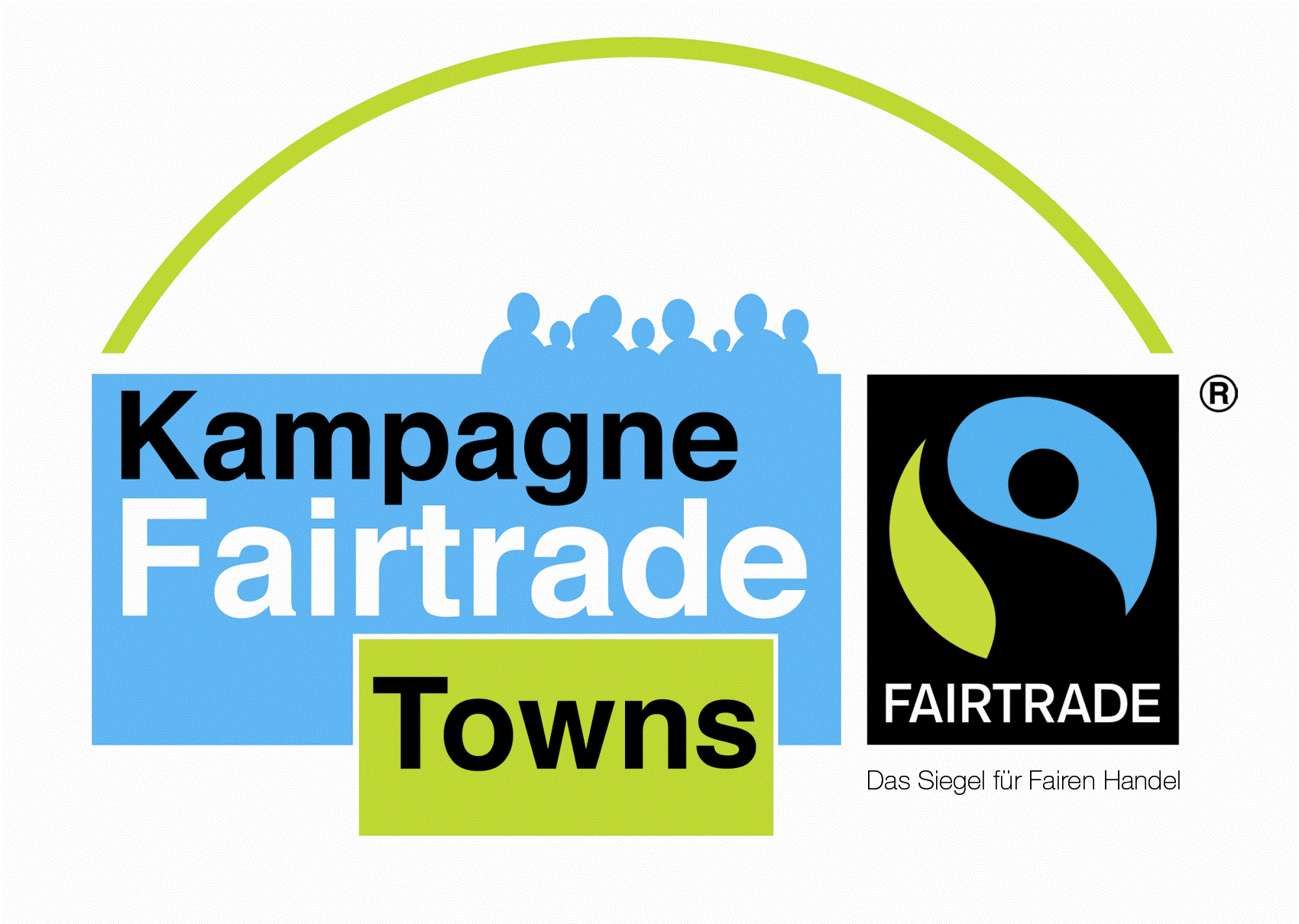 Kriterium 2: Es wird eine Steuerungsgruppe gebildet. Sie sollte aus mindestens drei Personen aus den Bereichen städtische Verwaltung/Politik, Wirtschaft und Zivilgesellschaft bestehen.Name der Kommune:Gründungsdatum der Steuerungsgruppe:Sprecher/in der Steuerungsgruppe:Sprecher/in der Kommune: Vor- und ZunameInstitutionUnterschrift123456789101112131415